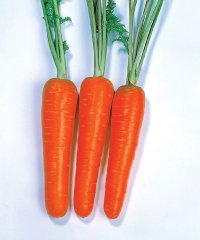 New Kuroda 
An improved Chantenay-type*, this smooth, deep orange carrot grows to 7" long and 2" in diameter. Bred to thrive in sub-tropical areas, it produces high quality, uniform roots in summer for fall harvest. The uniform plant has high tolerance to heat and leaf blight. Culture:  Prepare fertile, deeply dug, well-drained soil. Ideal germination temperature 55°F -78°F. Root quality is best when soil temperatures are 60°F to 70°F.Spacing: Sow seeds ½-inch deep, 1-inch apart. Once germinated, thin to 3-inches apart by cutting tops (to avoid disturbing neighboring carrot roots).  If planting in rows, allow 18-24-inches between each row.Irrigation: Carrots like good drainage and regular water. Keep seeds moist during germination. Mulch once established to keep roots cool, conserve moisture and keep exposed “shoulders” from turning green and bitter. Another option is to hill soil over the shoulders. Fertilization: When carrot tops are 3" high, apply fertilizer that is low in nitrogen and higher in potassium. Excessive nitrogen results in carrot roots cracking and splitting. Maturity: 85-100 days Eat fresh, juice or add to stir-fries, curries, salads, and soups.https://www.kitazawaseed.com/seed_112-17.html*Chantenay carrots are short and often quite wide, with broad shoulders tapering to a blunt tip. Ideal for processing and juicing.Carrots are compatible with beans, Brassicas, lettuce, onions, peas, peppers, pole beans, radish, and *tomatoes. Avoid planting with dill, parsnips, and potatoes.  Generally speaking, it is a good idea to keep some space between root crops so they don’t compete for available phosphorus.  Planting carrots with aromatic herbs or onions may repel the carrot fly and its maggot. Chives also benefit carrots.  Other compatible herbs include rosemary and sage. *Carrots planted near tomatoes may have stunted roots, but they will have exceptional flavor.